LAPORAN KERJA PRAKTIKPERAN DESAINER KOMUNIKASI VISUAL DI CV HERODECO KARYA BERSAMA BAGI PERUSAHAAN DAN UMKM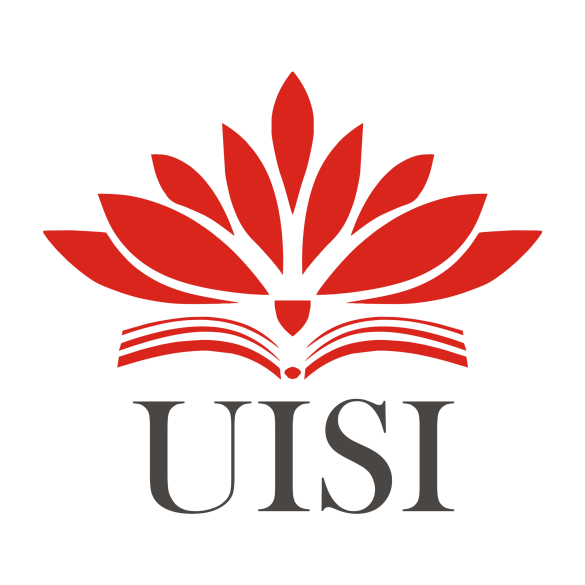 Disusun Oleh:MUTIARA PUTRI NURANI (3031810028)PROGRAM STUDI DESAIN KOMUNIKASI VISUAL UNIVERSITAS INTERNASIONAL SEMEN INDONESIA GRESIK2022LAPORAN KERJA PRAKTIKPERAN DESAINER KOMUNIKASI VISUAL DI CV HERODECO KARYA BERSAMA BAGI PERUSAHAAN DAN UMKM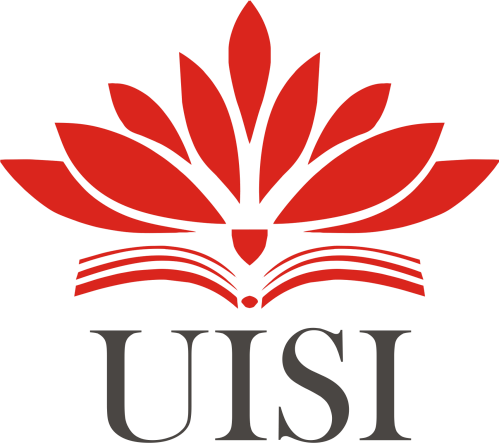 Disusun Oleh:MUTIARA PUTRI NURANI (3031810028)PROGRAM STUDI DESAIN KOMUNIKASI VISUAL UNIVERSITAS INTERNASIONAL SEMEN INDONESIA GRESIK2022LEMBAR PENGESAHAN LAPORAN KERJA PRAKTIKDI CV. HERODECO KARYA BERSAMA(Periode : 6 September 2021 s.d 6 November 2021)Disusun oleh : MUTIARA PUTRI NURANI(3031810028)Mengetahui, Ketua Jurusan DesainKomunikasi Visual UISI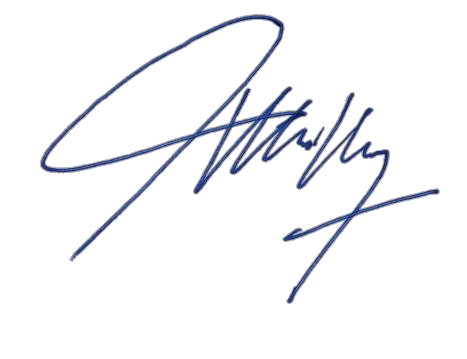 Nova Ridho Sisprasojo, S.Sn., M.Ds.NIP. 8816234Menyetujui, Dosen PembimbingKerja Praktik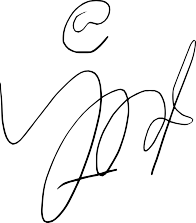 Tyas Ajeng Nastiti, S.T., M.Ds.NIP. 9017247Mengetahui, Founder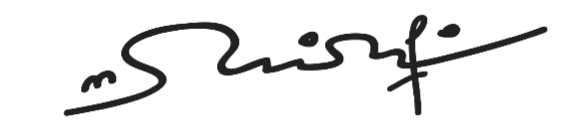 KATA PENGANTARPuji syukur atas kehadirat Allah SWT, karena atas berkat dan rahmat-Nya, saya dapat menyelesaikan Laporan Kerja Praktik ini. Penulisan Laporan Kerja Praktik ini dilakukan dalam rangka memenuhi salah satu syarat untuk mencapai Gelar Sarjana Desain Jurusan Desain Komunikasi Visual pada Fakultas Teknologi Infomasi dan Kreatif Universitas Internasional Semen Indonesia. Saya menyadari bahwa, tanpa bantuan dan bimbingan dari berbagai pihak, sangatlah sulit bagi saya untuk menyelesaikan Laporan Kerja Praktik ini. Oleh karena itu, saya mengucapkan terima kasih kepada:Terimakasih kepada Allah SWT atas karunianya saya dapat menyelesaikan Laporan Kerja Praktik;Bapak Nova Ridho Sisprasojo, S.Sn., M.Ds. selaku Ketua Departemen Desain Komunikasi Visual Universitas Internasional Semen Indonesia;Ibu Tyas Ajeng Nastiti, S.T., M.Ds, selaku dosen pembimbing yang telah menyediakan waktu, tenaga, dan pikiran untuk mengarahkan saya dalam penyusunan Laporan Kerja Praktik;Pihak CV. Herodeco Karya Bersama yang telah banyak memberikan tempat, pengalaman dan kesempatan melakukan magang di perusahaaan mereka;Keluarga dan kerabat saya yang telah memberikan bantuan dukungan material dan moral;Akhir kata, saya berharap Allah SWT berkenan membalas segala kebaikan semua pihak yang telah membantu. Semoga skripsi ini membawa manfaat bagi pengembangan ilmu, khususnya ilmu desain komunikasi visual.Gresik, 4 Februari 2022PenulisDAFTAR ISIBAB I PENDAHULUANLatar BelakangDesain Komunikasi Visual adalah ilmu yang mempelajari tetang pengaplikasian seni dan desain serta mengkomunikasikan pesan-pesan secara visual dimana di dalamnya terdapat elemen-elemen visual seperti bentuk, garis, warna,titik, tekstur, dan lain-lain. Dahulunya program studi Desain Komunikasi Visual disebut dengan Desain Grafis, sehingga seseorang yang bekerja atau ahli di bidang seni visual dinamakan desainer grafis. Seorang desainer grafis tidak hanya sekadar membuat karya atau memenuhi permintaan klien, tetapi juga harus bisa mengkomunikasikan pesan dari karya yang telah dibuat.Pada masa modern seperti sekarang, peran seorang desainer grafis sangat dibutuhkan karena di era digitalisasi ini segala sesuatu dalam kehidupan mayoritas berhubungan dengan digital seperti sign system sebagai petunjuk untuk memudahkan segala sesuatu, poster, banner, hingga sosial media, dan masih banyak lagi.Saat ini sudah banyak agensi kreatif yang membuka lapangan pekerjaan bagi desainer grafis yang tentunya dengan adanya agensi kreatif tersebut, kebutuhan masyarakat sekitar seputar desain menjadi terpenuhi. CV. Herodeco Karya Bersama adalah salah satu agensi kreatif yang ada di Gresik. CV. Herodeco Karya Bersama melayani jasa branding, advertising, layouting baik untuk perusahaan besar maupun UMKM.Pentingnya peran desainer grafis dan CV Herodeco Karya Bersama sebagai perusahaan yang melayani jasa di bidang kreatif, membuat penulis melakukan kerjapraktik sebagai desainer grafis di CV Herodeco Karya Bersama. Dalam program kerja praktik ini penulis terjun langsung sebagai desainer grafis dan bekerja sebagai tim yang mengerjakan beberapa projek dari UMKM seperti desain konten sosial media Fajar Laundry, pembuatan logo Early Bird Catering, desain kemasan kurma Dawana, visual branding Mogen, desain logo Cistar Cireng Krispi, desain kemasan EazyBezt, dan desain banner Roti Gemblong, selain itu adapula projek yang berasal dari perusahaan besar seperti desain paperbag PT. Asuka Indonesia, perancangan konsep calendar PT. Petro Oxo Nusantara, dan buku Annual Report PT. SILOG. Semua projek yang sudah dikerjakan bertujuan untuk mengetahui cara memecahkan masalah dan menyampaikan informasi secara kreatif kepada masyarakat.Program kerja praktik ini bertujuan untuk menyeimbangkan kemampuan mahasiswa agar tidak hanya unggul pada teori saja, tetapi juga pada praktik di lapangan. Program ini diharapkan membuat mahasiswa mendapatkan pengalaman kerja dan dapat menerapkan teori yang di dapat di universitas pada kasus nyata di lapangan, serta dapat menjadi desainer yang profesional.Tujuan dan ManfaatTujuanDalam pelaksanaan program kerja praktik (KP) di CV. Herodeco Karya Bersama tentu memiliki tujuan dan banyak manfaat bagi penulis baik dalam dunia desain maupun dalam dunia kerja. Adapun tujuan dan manfaat dari program Kerja Praktik sebagai berikut.UmumMemenuhi	persyaratan	untuk	menyelesaikan	jenjang pendidikansarjanaMenerapkan disiplin ilmu Desain Komunikasi Visual dalam dunia kerja yang telah dipelajari semasa perkuliahanMengetahui tata cara kerja, menjalani proses kerja, dan dapat berkolaborasi dengan baik dalam tim maupun secara individuMengetahui peran Desainer Grafis dan perannya dalam dunia kerjaKhususUntuk memenuhi satuan kredit semester (SKS) yang harus ditempuh sebagai persyaratan akademis di Jurusan Desain Komunikasi VisualMemenuhi persyaratan untuk menyelesaikan jenjang pendidikan Desain Komunikasi Visual Universitas Internasional Semen IndonesiaMenciptakan hubungan timbal balik yang bermanfaat bagi semua pihak yang terlibat baik dari perusahaan, universitas dan mahasiswaMemiliki kesempatan bertemu dengan klienMenambah pengetahuan dan ilmu baru di bidang Desain Komunikasi VisualBertemu, berinteraksi, dan bekerja sama secara langsung dengan para pegiat desainMendapat ilmu baru yang sebelumnya belum diajarkan saat di perkuliahan seperti cara menghadapi klien, budgeting, dan negosiasi dengan klienManfaatManfaat dari pelaksanaan kerja praktik di CV. Herodeco Karya Bersama adalah sebagai berikut :Bagi Perguruan TinggiBahan evaluasi atas kurikulum yang dilaksanakan selama ini dengan kebutuhan teori dan praktikMembina Kerjasama yang baik antara universitas dan perusahaan atau instansi terkaitMeningkatkan	kualitas lulusan melalui pengalaman kerja praktikMemperkenalkan Desain Komunikasi Visual Universitas Internasional Semen Indonesia ke masyarakat luasMempersingkat waktu tunggu lulusan dan penyerapan lulusan di dunia kerjaMendapatkan masukan untuk pertimbangan kurikulum untuk di masa depanBagi PerusahaanMendapatkan ide yang kreatif dan inovatif dari mahasiswa program kerja praktikMendapatkan ilmu baru melalui sharing dan brain storming dengan mahasiswa kerja praktikMendapatkan pertukaran informasi mengenai budaya dan demografi asal mahasiswa kerja praktik.Menciptakan kerjasama dan relasi yang baik antara Universitas Internasional Semen Indonesia dan perusahaanBagi MahasiswaMendapatkan pengetahuan dan pengalaman bekerja sesuai dengan bidangMahasiswa mendapat pengalaman menumbuhkan dan meningkatkan sikap profesionalitas, kreatif dan produktif yang diperlukan mahasiswa untuk memasuki dunia kerja setelah lulusMahasiswa menerapkan ilmu yang didapat selama perkuliahan secara teori, dengan praktek langsung di lapangan dengan berbagai aspek atau bidang dalam suatu perkuliahanMahasiswa mengenal culture CV Herodeco Karya Bersama Karya Bersama sebagai salah satu perusahaan branding di Indonesia khusunya di Kota GresikMetodologi Pengumpulan DataMetodologi yang digunakan CV. Herodeco Karya Bersama dalam menyelesaikan suatu projek dan diajarkan kepada penulis selama melakukan Kerja Praktik melalui beberapa tahapan meliputi briefing, pemahaman dan pendalaman data primer, melakukan research, brainstorming. Selanjutnya setelah data terkumpul, ada beberapa tahap lagi untuk memvisualisasikan data tersebut hingga menjadi sebuah desain yang sesuai dengan brief dan menjawab permintaan klien. Tahapan tersebut anatara lain pembuatan moodboard, sketsa manual, digitalisasi, revisi, dan eksekusi akhir. Adapun penjelasan dari setiap tahap , sebagai berikut :BriefingTahapan ini merupakan tahapan awal dimana setelah projek didapat oleh perusahaan kemudian dijelaskan kepada tim mengenai apa saja keinginan klien.Data PrimerData primer merupakan data awal yang didapat dari klien. Data awal tersebut lebih sering berupa data dasar dari klien yang dapat dijadikan dasar pemikiran untuk perancangan projek tersebut.ResearchSetelah mendapat data primer dari klien, tahap selanjutnya adalah melakukan research tentang apa saja yang akan menjadi bahan untuk mewujudkan projek, misalnya mencari referensi yang sesuai dengan permintaan klien atau sebagainya.BrainstormingBrainstorming adalah cara atau teknik mengumpulkan gagasan atau ide untuk mencari solusi dari masalah tertentu. Pada tahap ini, semua anggota tim menyampaikan ide yang kemudian didiskusikan Bersama.MoodboardTahap moodboarding merupakan sebuah tahap lanjutan dari brainstorming. Dalam tahap ini dibuat sebuah paduan desain tampilan akhir dari projek. Penggambaran tampilan seperti palet warna, gambar- gambar acuan yang memuat suasana, warna, tema, sehingga akan terlihat bagaimana hasil desain nantinya.SketsaSetelah membuat moodboard, tahap selanjutnya adalah membuat sketsa awal konsep desain yang nantinya akan didigitalisasikan.DigitalisasiDigitalisasi adalah peroses konversi dari bentuk analog ke digital. Pada tahap ini sketsa yang sudah dibuat akan divisualkan menjadi bentuk digital melalui sebuah software desain seperti Corel Draw, Adobe Illustrator, Adobe Indesign, dan lain-lain.RevisiTahap revisi merupakan tahap pengkoreksian Kembali dari desain yang telah didigitalisasi. Revisi ini berhubungan dengan bagaimana pendapat klien terhadap desain yang telah dibuat. Klien akan memberikan permintaan tambahan untuk mengubah beberapa bagian, namun tidak total.EksekusiEksekusi adalah tahap dimana desainer mulai memvisualisasikan suatu ide dan pemikiran kedalam bentuk karya grafis. Eksekusi membutuhkan kemampuan visualisasi dan juga teknis yang baik dari desainer. Pada tahap ini sudah tidak ada perubahan desain dan tampilan. Desain dapat diaplikasikan pada berbagai media sesuai dengan kesepakatan awal projek dan dibuat bentuk nyata 3D atau disebut mockup.BAB IIPROFIL CV. HERODECO KARYA BERSAMASejarah dan PerkembanganSejarah awal pembentukan CV Herodeco Karya Bersama dimulai dari pertemuan 2 freelancer dalam sebuah event, mereka berkeinginan untuk membuat sebuah studio desain yang diperuntukkan untuk membantu para pelaku Usaha Kecil Menengah (UMKM) khusunya di Kota Gresik, Mereka berdua merupkan Founder dari CV Herodeco Karya Bersama yaitu M. Shaiful Ghozi dan M. Alvin Hilmi. Memiliki latar belakang yang berbeda tidak membuat mereka menyerah untuk mendirikan studio desain tersebut. Hingga studio itu dapat ter-realisasikan di tahun 2015.CV Herodeco Karya Bersama dibentuk Pada tahun 2015, CV Herodeco Karya Bersama berdiri dalam naungan M. Saiful Ghozi dan Alvin Hilmi yang memiliki satu pandangan visi dan misi dalam melahirkan sebuah studio desain yang awalnya bergerak untuk membantu kebutuhan branding bagi Usaha Kecil Menengah (UKM) yang berada di Kota Gresik dan sekitarnya. Nama CV Herodeco Karya Bersama merupakan akronim dari Hero Design Company artinya dapat menjadi pahlawan desain bagi perusahaan atau UMKM yang ditangani. CV Herodeco Karya Bersama bergerak di bidang jasa branding, periklanan dan konsultasi desain komunikasi visual.CV Herodeco Karya Bersama menawarkan harga yang kompetitif dan awalnya hanya melanyai desain logo dan kemasan. Pengembangan skill dalam memenuhi permintaan klien yang semakin beragam juga sangat diperlukan, oleh karena itu perusahaan mengikuti berbagai kompetisi nasional dan internasional. Saat ini CV Herodeco Karya Bersama telah mampu melayani branding hingga multimedia untuk UMKM dan Korporasi.Visi dan MisiSebagai perusahaan yang begerak dalam bidang kreatif, CV. Herodeco Karya Bersama memiliki visi dan misi untuk mencapai tujuan perusahaan. Adapun visi dan misi CV. Herodeco Karya Bersama sebagai berikut :VisiMenjadi perusahaan yang berkompetensi dalam penanganan komunikasi visual.MisiMempertajam strategi pemasaran klien dengan ide kreatifMembantu membuat konten pemasaranMembuat citra perusahaan klien sesuai dengan visi dan misi klienMembantu merealisasikan ide dari klien menjadi bentuk visualLokasiCV. Herodeco Karya Bersama, Perumahan Greenhill, Blok I No.17, Klangonan, Sekarkurung, Kec. Kebomas, Kab.Gresik Jawa Timur, 61124.Struktur Organisasi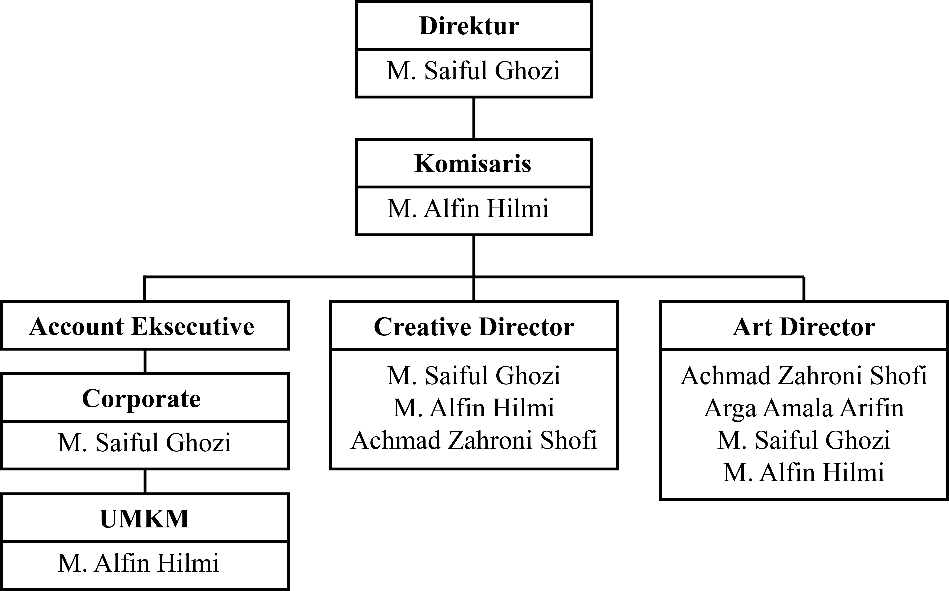 ProdukBerikut ini adalah beberapa jenis jasa yang ditawarkan di CV Herodeco Karya Bersama, yaitu :Konsultan KreatifMenyediakan kesegaran ide, dari arah seni dan visi casting untuk merancan dan menerapkan batas kelayakan merek, CV Herodeco Karya Bersama mampu berkomunikasi melalui praktik yang baik dan bekerja dengan klien dalam menciptakan pengalaman terbaik pada setiap projek.Penciptaan KontenMembuat dan mengkurasi konten dari awal hingga akhir, memberikan nilai kepada audience dan melayani tujuan yang berbeda dalam strategi yang lebih besar. Oleh karena itu, konten yang dibuat dapat mengkorversi tiap aset sejajar dengan sasaran komersial klien.2.   Manajemen Media SosialStrategi media sosial yang baik merupakan bagian penting untuk memastikan bahwa setiap komunikasi pasar dapat klien lakukan lebih tepat sasaran. Manajemen media sosial berhubungan dengan wawasan industri untuk membantu klien mendapatkan yang terbaik.Tagline & CopywritingTagline dan copywrite yang jelas, ringkas, dan tepat yang bekerja berdampingan dengan visual dapat menciptakan ekspresi yang kuat,serta penyampaian pesan menjadi lebih mudah dipahami dan dikenali.Pencitraan Merk & PositioningCV Herodeco Karya Bersama membangun peta jalan menuju merek ideal dengan cara- cara prakis operasai yang dapat mendukung posisi ersebut dna menciptakan proposisi nilai yang tepat untuk target klien serta mengungkapkan sisi unik sebagai image dari merek.Desain IdentitasNama untuk merek klien merupakan tugas yang dengan tujuan subjektif. Oleh karena itu dibutuhkan proses yang sesuai. CV Herodeco Karya Bersama membantu klien menemukan nama yang tidak hanya tepat untuk merek tapi juga sebagai kepemilikan.Desain GrafisDesain grafis merupakan salah satu cara paling imajinatif dan hampir tidak terbatas dalam penggunaan kreatifitas untuk mengekspresikan aset merek dari klien. Klien akan dibantu untuk menemukan gaya yang tepat dan sesuai dengan merek mereka dan menambahkan sentuhan khusus pada tiap merek yang ditangani.Desain KemasanKemasan merupakan salah satu ekpresi merek yang paling terlihat sehingga kemasan menjadi peluang besar bagi klien untuk membentuk persepsi merek. Perubahan seperti penyegaran kemasan atau rekonstruksi secara lengkap merupakan hal yang dibutuhkanoleh klien seiring dengan berjalannya waktu sebuah merek, sehingga CV Herodeco Karya Bersama membantu hal tersebut dengan desain yang mengesankan dan sesuai tujuan.MultimediaFotografi adalah salah satu cara memberikan visi dari merek yang dimiliki oleh klien. Tampilan dan nuansa yang berbeda dapat ditunjukkan melalui teknik fotografi khusus yang secara emosional dapat menyorot produk, layanan, budaya internal sesuai keinginan klien.BAB III KAJIAN PUSTAKADesain Komunikasi VisualDesain komunikasi visual adalah suatu disiplin ilmu yang bertujuan mempelajari konsep-konsep komunikasi serta ungkapan kreatif melalui berbagai media untuk menyampaikan pesan dan gagasan secara visual dengan mengelola elemen-elemen grafis yang berupa bentuk dan gambar, tatanan huruf, serta komposisi warna dan layout (tata letak/perwajahan). Dengan demikian gagasan bisa diterima oleh orang atau kelompok yang menjadi sasaran penerima pesan (Kusrianto, 2007).Menurut Manshur (2013), desain komunikasi visual telah dikenal luas di kalangan dunia seni, industri, ruang public politik, event organizer, media mssa. Desain komunikasi visual merupakan strategi mengkomunikasikan ide melalui karya visual kepada target tertentu, seperti menyampaikan atau menaikkan citra suatu produk.Unsur – Unsur DesainWarnaWarna adalah unsur yang sangat tajam untuk menyentuh kepekaan penglihatan sehingga mampu merangsang munculnya rasa haru, sedih, gembira, semangat, dan lain-lain (Kusrianto, 2009).TeksturTekstur adalah nilai raba atau halus kasarnya suatu permukaan benda. Tekstur dapat bersifat nyata dan dapat pula tidak nyata (tekstur semu) . Tekstur sering digunakan untuk mengatur keseimbangan dan kontras. Dikomputer tersediabanyak citra texture dan pattern (Supriyono, 2010).TipografiMenurut Dendi Sudiana (2001) dalam buku “Pengantar Tipografi” Gambar adalah elemen grafis yang paling mudah dibaca. Tetapi melalui kata-kata yang terdiri dari huruf oleh huruflah memandu pemahaman pembaca pesan atau ide.GarisUnsur garis adalah unsur yang merupakan titik/poin yang saling terhubung dengan titik/poin lainnya yang akan membentuk sebuah bentukan gambar garis seperti garis lurus, lengkung, zigzag, tidak beraturan, horizontal, vertikal, diagonal.TitikTitik adalah suatu bentuk kecil yang tidak mempunyai dimensi. Titik cenderung ditampilkan dalam bentuk kelompok, dengan variasi jumlah, susunan, dan kepadatan tertentu. Titik dapat membentuk wujud jika didukung dengan gerak, sinar, dan warna.BidangShape adalah sebuah bentukan yang memiliki bentuk seperti lingkaran (circle), kotak (rectangle), segitiga (triangle) ataupun bentukan lain yang memiliki diameter tinggi dan lebar.RuangSpace adalah ruang atau jarak antara elemen-elemen yang terdapat pada desain grafis. Elemen-elemen tersebut berupa object, background, dan text. Perpaduan antar elemen tersebut harus disesuaikan space-nya sehingga desain yangdiperoleh akan membuahkan hasil yang maksimal karena memberikan kesan menarik dan profesional bagi mata yang melihat.Prinsip – Prinsip DesainKesatuan (Unity)Prinsip pertama adalah kesatuan, yang memiliki arti sebegai salah satu prinsip dasar desain grafis yang sangat penting. Apabila tidak adanya kesatuan dalam sebuah karya desain akan terlihat kacau dan tidak sedap dipandangnya. Prinsip dari kesatuan dalam komposisi adalah semua bagian bentuk harus saling memiliki keterkaitan.Keterkaitan bisa diciptakan dari sebuah bentuk lainnya yang saling menghubungkan seluruh bentuk tersebut atau disebut dengan prinsip hubungan. Kesatuan membantu membuat elemen-elemen pada sebuah objek saling berdekatan, sehingga mereka akan terlihat bersatu/milik bersama.Keseimbangan (Balance)Keseimbangan secara visual diartikan sebagai suatu kondisi yang sama, baik itu secara horizontal (kanan-kiri) maupun vertikal (atas-bawah.) Unsur keseimbangan desain meliputi bentuk, tekstur, nilai, ukuran, dan warna. Keseimbangan dalam sebuah desain, dibuat agar orang yang dapat dengan nyaman melihatnya.Keseimbangan terbagi menjadi dua macam, yakni keseimbangan simetris dan keseimbangan asimetris.Keseimbangan simetris (formal balance) adalah susunan elemen yang meratakan sisi pusat atas ke bawah atau dari kiri ke kanan. Keseimbangan ini sifatnya sederhana dan formal.Keseimbangan asimetris (informal balance) adalah pengaturan berbeda dengan berat yang sama dari komposisinya pada setiap sisi halaman. Keseimbangan asimetris biasanya banyak digunakan untuk desain kontemporer atau desain modern.Proporsi (Proportion)Desain juga harus memenuhi prinsip proporsi yakni perbandingan ukuran yang digunakan untuk membantu membandingkan panjang dan lebar, antara gambar dengan bidang gambarnya. Untuk membuat desain yang proporsional, kalian bisa menggunakan kotak untuk membuat kerangka dengan margin, kolom, dan jarak sehingga membentuk suatu kekeserasian.Irama (Rythm)Selanjutnya ada prinsip irama yang menjadi sebuah pola pengulangan terus menerus secara teratur, yang dibuat dari adanya unsur-unsur yang berbeda. Irama dapat mengajak mata kita untuk mengikuti pergerakan objek. Dalam desain, prinsip irama sesungguhnya adalah hubungan pengulanya dari berbagai bentuk-bentuk indir rupa, yang menjadi kunci visual ritme.Kontras (Contras)Tak kalah penting, terdapat hal untuk menghindari elemen desain dalam satu halaman yang terlihat sama atau serupa yang disebut dengan kontras. Kontras diciptakan dari suatu hal yang berbeda,perbedaan tersebut bisa dilihat dari warna perbedaan ukuran sekarang bentuk dan lain sebagainya. Terkadang, kontras menjadi visualisasi yang paling menarik perhatian orang dalam melihat sebuah halaman tersebut.HarmoniSelanjutnya ada prinsip harmoni atau keserasian yang memiliki fungsi sebagai faktor yang mengamankan agar suatu desain tidak terkesan terlalu ramai. Jika kontras memberikan kesan kuat dan aktif sehingga menarik perhatian, harmoni justru akan menunjukan kesan pasif.Penekanan (Emphasis)Terakhir, desain perlu memiliki prinsip penekanan yang berarti suatu hal yang menjadi fokus atau yang mendapatkan perhatian pertama. Pada bagian penekanan ini, tata letak merupakan kebutuhan yang penting untuk menarik pandangan orang.BrandingPengertian dari branding sendiri adalah proses membangun persepsi dan kepercayaan publik terhadap sebuah brand. Dahulu orang hanya terfokus pada kualitas, fitur, spesifikasi, dan harga dari sebuah produk, tapi kini hal itu tidak cukup karena persaingan makin ramai. Kita perlu branding untuk membangun persepsi publik terhadap brand kita (Rustan, 2021).Branding adalah kekuatan brand pada produk atau jasa yang kemudian akan dijadikan sebagai pembeda dengan produk lainnya. Kotler dan Keller dalam Merketing Management (2015).LogoLogo adalah pembeda visual berupa tulisan, gambar, atau kombinasi keduanya, yang didesain khusus untuk mewakili sebuah brand. Logo adalah wajah dari suatu brand yang memiliki filosofi, sifat/kepribadian, reputasi, dan seluruh jatidirinya (Rustan, 2021).Logo dibagi menjadi 2, yaitu :LogotypeLogotype adalah logo yang mengandung tipografi / huruf / tulisan. Istilah “logotype” berasal dari bidang tipografi sejak jaman Metal Type tahun 1500an (Rustan, 2021).LogogramLogogram adalah simbol yang mewakili sebuah kata ataupun morfem atau satuan bentuk bahasa terkecil yang mempunyai makna secara relatif (Rustan, 2021).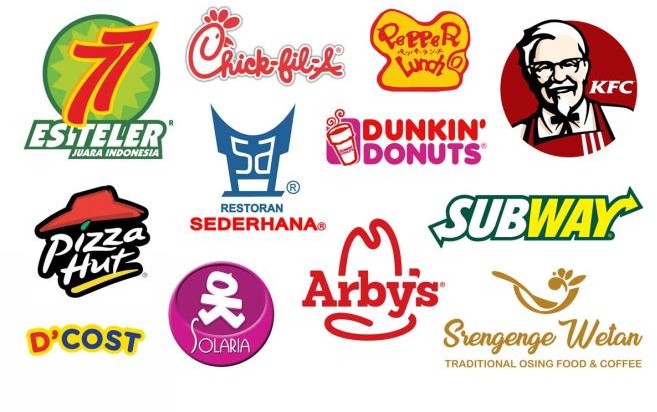 Gambar 2.3 Logo KulinerSumber : https://desainlogodesign.com/restoran-rumah-makanTaglineTagline adalah kalimat singkat sebagai penutup teks inti yang menyimpulkan secara singkat tujuan komunikasi suatu iklan. Tagline yang diucapkan secara baik dan jelas dapat membantu masyarakat atau audience dalam mengingat merek dari produk yang diiklankan (Nuradi, 2014)Tampilan VisualTampilan visual biasa diaplikasikan pada beberapa media, dengan adanya tampilan visual maka akan menambah pencitraan terhadap sebuah produk. Media yang akan digunakan untuk mengaplikasikan tampilan visual, antara lain :KemasanDesain kemasan dapat membantu memecahkan sejumlah masalah yang sangat penting untuk masyarakat danmeningkatkan kesadaran serta rasa kepedulian terhadap merek (Gobe, 2003).X-BannerMenurut KBBI, banner adalah media promosi yang berisi pesan atau berita yang menjadi informasi untuk khalayak ramai dan juga menjadi bahasa promosi untuk berdagang yang akan menarik minat para konsumen untuk mengenali sebuah produk yang diiklankan. Banner ini berbentuk huruf X dengan dua tiang penyangga. Biasanya tiang penyangga terbuat dari bahan aluminium ringan sehingga mudah dibawa kemana saja. X-Banner dapat digunakan berulang- ulang dan sangat cocok untuk digunakan untuk indoor maupun outdoor. Banner memiliki berbagai fungsi seperti sebagai media informasi, media promosi, dan sebagai identitas atau ciri khas.BAB IV PEMBAHASANStruktur Alur Unit Kerja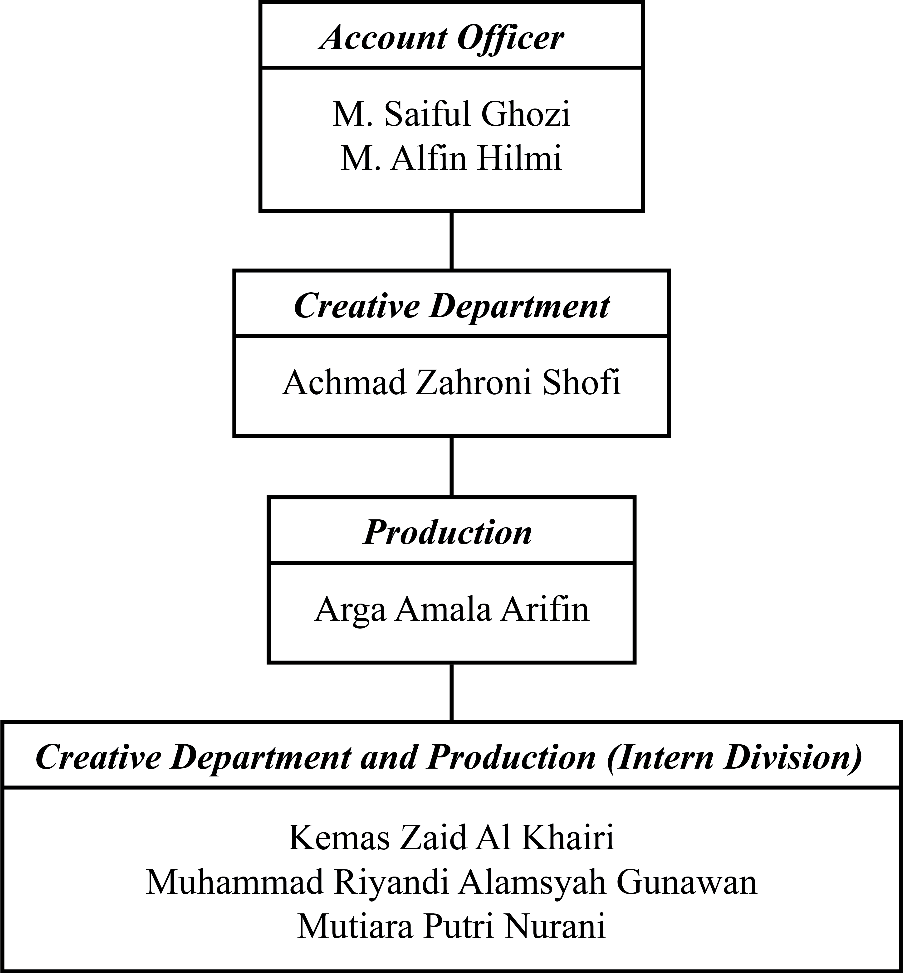 Tugas Unit KerjaTugas peserta Kerja Praktik di CV Herodeco Karya Bersama mencakup dua unit yaitu Creative Department dan Production. Projek yang diambil pada saat Kerja Praktik berfokus pada desain grafis, ilustrasi, dan branding. Klien yang memiliki bisnis menginginkan branding untuk identitas perusahaan serta media promosi yang menarik sehingga membuat konsumen target tertarik dan percaya pada bisnis atau perusahaan tersebut. Klien menginginkan penjualan dari bisnis semakin meningkat dengan adanya perancangan brand serta media promosi yang baik. Pembuatan media promosi seperti master designdan mock-up merupakan projek yang sering dikerjakan saat melakukan program Kerja Praktik.Penjelasan Singkat Tentang Tugas Unit KerjaTugas dari peserta kerja praktik di CV Herodeco Karya Bersama terdapat beberapa tahapan sesuai dengan projek. Alur yang dilakukan antara lain meliputi berdiskusi dan brainstorming untuk ide dan konsep, proses eksekusi, pengecekan oleh creative department leader, dan diajukan ke klien untuk revisi.Tugas KhususTugas khusus yang diberikan kepada peserta Kerja Praktik di CV Herodeco Karya Bersama adalah berfokus pada branding dan desain grafis. Tugas khusus diberikan kepada peserta Kejrja Praktik sesuai dengan passion dan portofolio yang telah dikirimkan, serta sesuai dengan materi atau ilmu yang didapat selama di perkuliahan.Tujuan PenelitianTujuan tugas tersebut diatas adalah untuk memenuhi kebutuhan klien yang membutuhkan jasa dari CV Herodeco Karya Bersama. Mahasiswa kerja praktik sendiri mendapatkan ilmu dan pengalaman kerja dari penerapan ilmu perkuliahan secara langsung sehingga kemampuan dan ilmu mahasiswa kerja praktik dapat diaplikasikan.Metodologi PenelitianAlat dan BahanSelama melaksanakan program Kerja Praktik, terdapat alat dan bahan yang digunakan oleh mahasiswa untuk menyelesaikan projek yang diberikan, antara lain :AlatAlat yang digunakan pada saat pelaksanaan kerja praktik ini adalah kertas dan alat tulis untuk membuat sketsa desain dan laptop untuk mendigitalisasikan sketsa yang telah dibuat.BahanBahan yang digunakan untuk membuat suatu desain adalah merujuk pada sesuatu yang dapat dijadikan inspirasi dan referensi oleh desainer. Umumnya desainer mencari referensi melalui pinteres, behance, freepik, buku pedoman tentang desain, dan lain-lain.Prosedur KerjaProsedur yang dilakukan oleh mahasiswa kerja praktik di CV Herodeco Karya Bersama yaitu ikut andil dalam diskusi bersama klien, membuat konsep, dan membuat desain, logo, atau media yang dibutuhkan sesuai dengan projek dari klien.Hasil Kerja dan PembahasanFajar LaundryFajar laundry adalah salah satu usaha laundry yang ada di Kota Gresik. Fajar Laundry sudah cukup lama berlangganan menggunakan jasa desain di CV Herodeco Karya Bersama. Pada kali ini, Fajar laundry ingin membuat feed Instagram yang berisi informasi tentang update harga dan fasilitas yang ditawarkan oleh Fajar laundry.Early Bird CateringEarly Bird Catering adalah usaha catering rumahan yang ada di Kota Surabaya. Early Bird Catering adalah catering yang menyasar target kalangan menengah. Early bird catering mengangkat konsep menyajikan makanan mulai dari pagi hari.Peneliti memiliki tugas untuk merancang desain logo dengan brief yang sudah disepakati sebelumnya yaitu menggunakan stilasi bentuk burung untuk merepresentasikan nama dari usaha catering tersebut. Klien menginginkan sebuah logo mampu merepresentasikan bahwa jasanya adalah untuk kalangan menengah sehingga mampu menarik peminat atau konsumen lebih banyak.Dawana KurmaDawana Kurma adalah salah satu brand yang menjual berbagai macam kurma dari Kota Gresik. Saat ini Dawana Kurma sudah memasarkan produknya secara offline dan online melaluimarketplace. Terget yang disasar oleh Dawana Kurma adalah kalangan menengah.Pada penelitian ini, klien menginginkan desain ulang kemasan yang sudah ada dengan tujuan ingin tampil dengan wajah baru yang lebih menarik dan ramah linkungan karena sebelumnya menggunakan kemasan berbahan plastik dan akan diubah menggunakan kemasan berbahan kardus. Pada desain ulang kemasan Dawana Kurma ini, konsep yang diangkat adalah menggunakan elemen-elemen grafis berupa ilustrasi dan warna yang berbeda pada setiap variannya, misalnya kurma varian mesir maka ilustrasi yang digunakan adalah gambar suasana di Kota Mesirr yang menggunakan tone warna ungu.EazyBeztEazyBezt adalah nama produk yang menjual cairan nutrisi untuk tanaman yang berasal dari Kota Malang. Selain EazyBezt, terdapat produk lain seperti Eazy Grow dan EazyBoozt, namun pada penelitian lebih terfokus pada satu produk yaitu EazyBezt.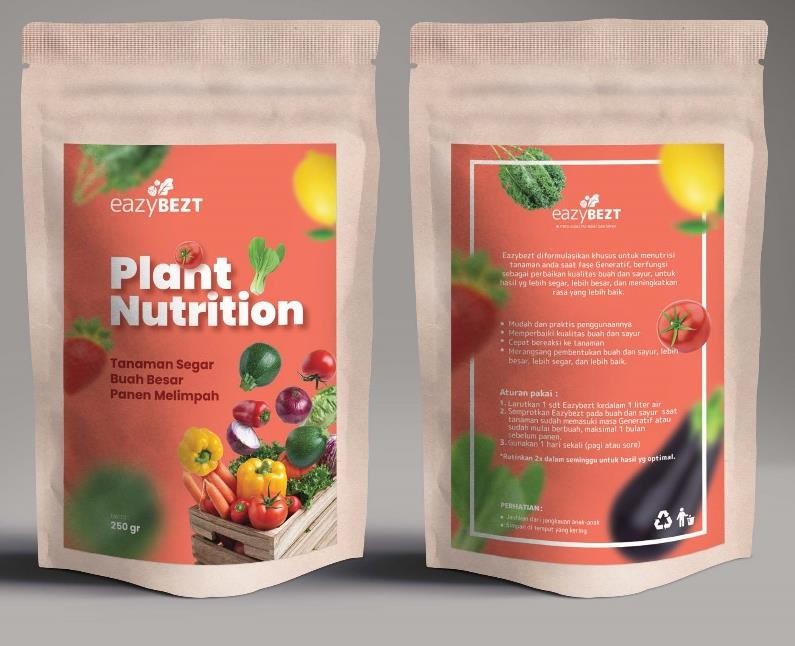 Pada penelitian ini, klien ingin membuat desain label kemasan EazyBezt yang berupa standing pouch. Konsep yang diusung yaitu untuk merepresentasikan bahwa produk tersebut adalah produk penyubur tanaman berbuah dengan layout yang dirancang sedemikian rupa.PT. Asuka Engineering IndonesiaPT. Asuka Engineering Indonesia adalah perusahaan miliki orang Jepang yang berada di Kota Gresik tepatnya di Kecamatan Manyar. PT Asuka menawarkan produk dan jasa di bidang industri seperti jasa layanan mekanik, perpipaan, konstruksi, dan masih banyak lagi. Pada penelitian ini, klien menginginkan desain paperbag yang nantinya paperbag tersebut akan dibagikan kepada para staff PT. Asuka.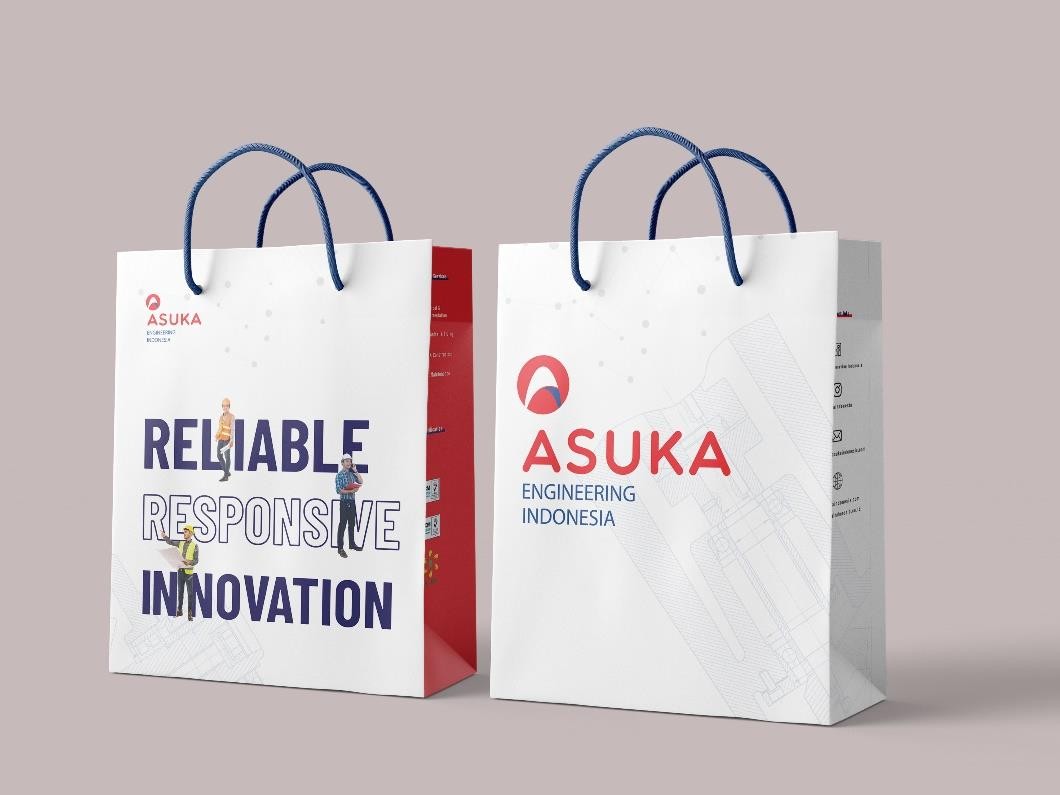 MogenMogen adalah sebuah brand yang menjual produk berupa aksesoris berbahan kulit sintetis seperti tas dan dompet. Pada penelitian ini, pihan Mogen ingin membuat desain logo yang menggambarkan ciri khas dari brandnya sendiri. Nama Mogen yang berarti kuat akan membawa presepsi yang positif terhadap calon customer. Maka dari itu, klien menginginkan logo yang bisa merepresentasikan nama dan kesan tersebut. Logo dibuat dari stilasi hewan khas Indonesia yang memiliki filosofi yang sama dengan nama Mogen dan dibuat dengan kesan yang eksklusif. Setelah melakukan diskusi dan brainstorming dengananggota lainnya, disepakati membuat beberapa alternatif logo dengan beberapa opsi stilasi hewan, salah satunya adalahKomodo. Komod adalah hewan khas Indonesia yang gagah dan memiliki filosofi yang hampir sama dengan nama Mogen.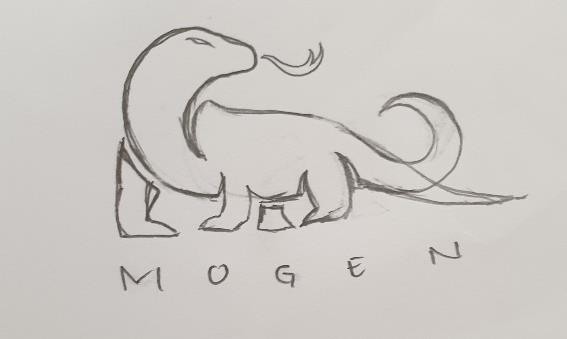 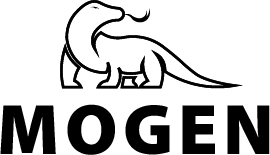 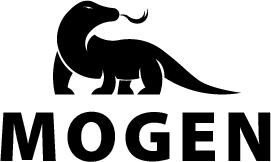 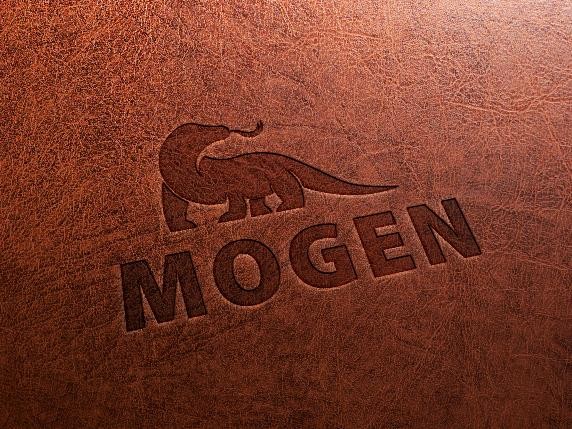 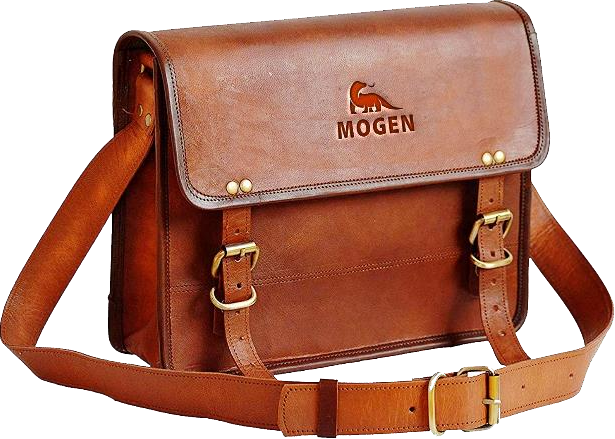 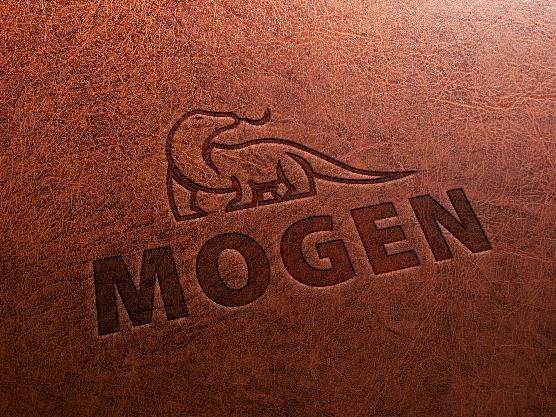 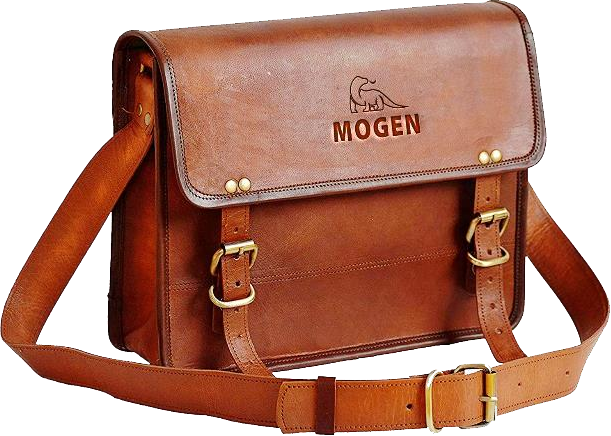 Kegiatan Kerja PraktikMagang atau kerja praktik merupakan suatu kegiatan studi lapangan dalam bidang tertentu, yang mencakup aktifitas antara lain:Pengenalan Perusahaan dan BudayanyaMenyelesaikan Projek yang diberikanObservasi dan produksi, pengumpulan data, serta tinjauan pustaka dilakukan secara berurutan dan berkesinambungan.Penulisan laporan.Jadwal Kerja PraktikBAB V PENUTUPKesimpulanKesimpulan yang dapat diambil selama dua bulan kerja praktik berlangsung adalah mahasiswa diberi kesempatan untuk terjun langsung ke dalam dunia keja sesuai dengan bidangnya masing-masing, dengan adanya program kerja praktik mahasiswa dapat memanfaatkan ilmu yang didapat selama perkuliahan. Program kerja praktik juga memberi banyak manfaat untuk mahasiswa seperti menambah relasi, berkesempatan sharing dan brain storming dengan para pegiat desain professional, dan mendapat ilmu baru yang sebelumnya belum pernah diajarkan saat di perkuliahan yaitu ilmu marketing, ilmu budgeting, dan masih banyak lagi. Harapannya, manfaat-manfaat tersebut dapat menjadi bekal di kemudian hari yang dapat diterapkan di dunia kerja yang sesungguhnya.SaranBerdasarkan kegiatan kerja praktik yang telah dilakukan, diharapkan mahasiswa secara professional dengan ide ide baru dan kreatif mampu bersaing dengan desainer-desainer lain dalam industry ekonomi kreatif dimasa depan. Penulisan laporan ini masih belum sempurna dan memiliki banyak kesalahan, oleh karena itu adanya saran yang membangun sangat diperlukan.DAFTAR PUSTAKAhttp://www.dekavve.com/2021/01/unsur-unsur-desain-komunikasivisual.html https://www.scribd.com/doc/217804876/warna-sebagai-unsur-visual https://repository.dinamika.ac.id/id/eprint/1666/4/BAB_II.pdf https://saintif.com/tipografi/ http://library.binus.ac.id/eColls/eThesisdoc/Bab2/RS1_2017_1_110_Bab2.pdf https://www.detik.com/edu/detikpedia/d-5838921/7-prinsip-dasar-desain-grafis- lengkap-dengan-unsur-unsurnyaLampiran :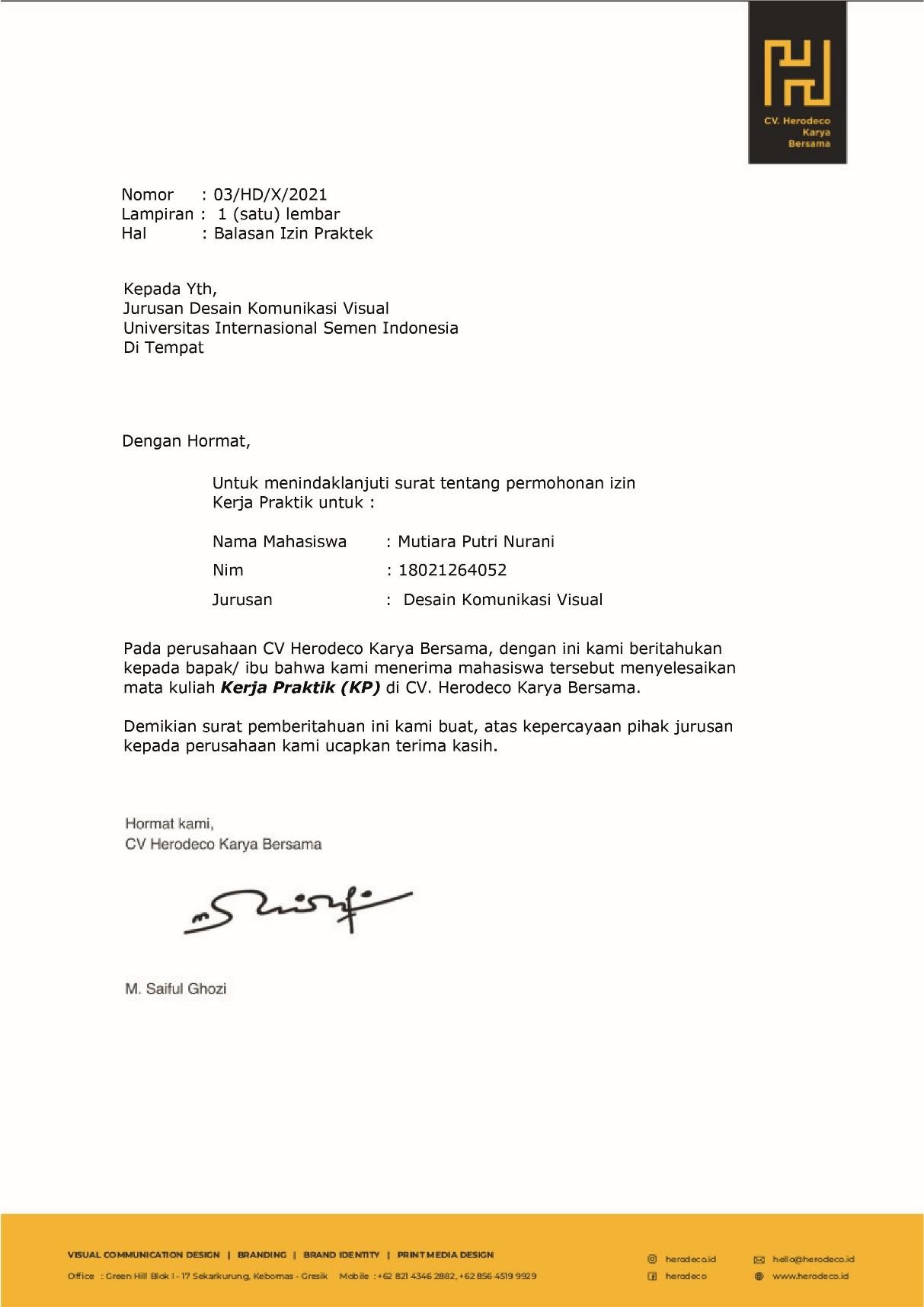 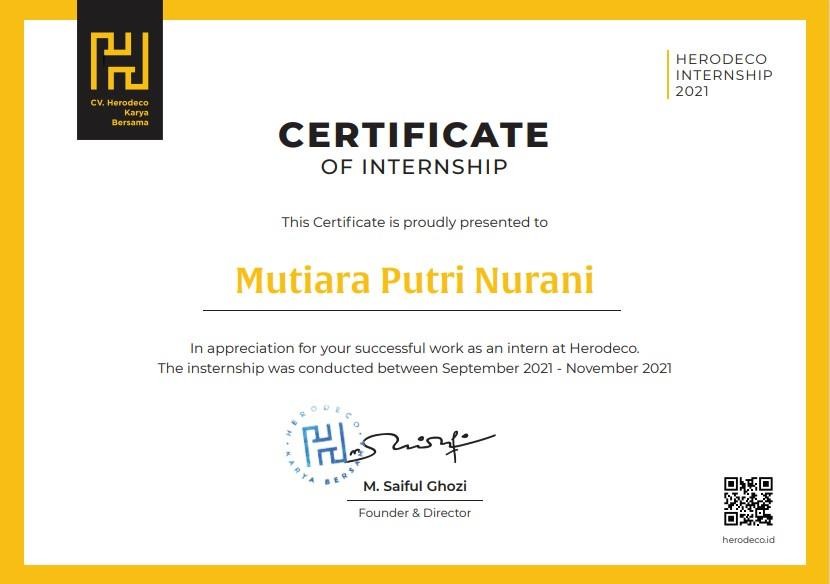 Dokumetasi :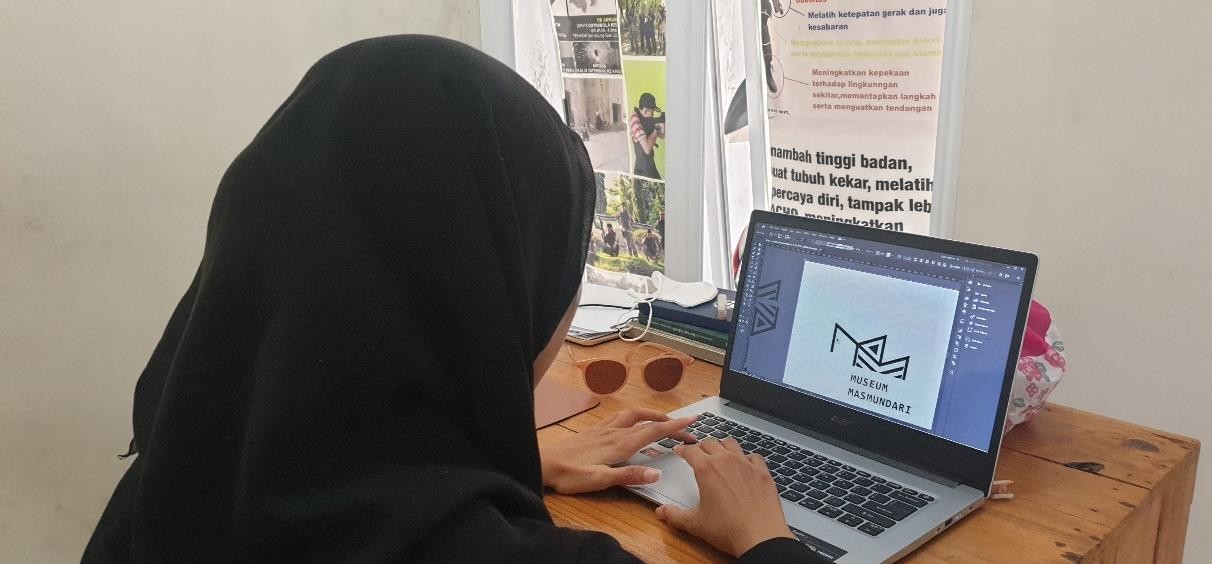 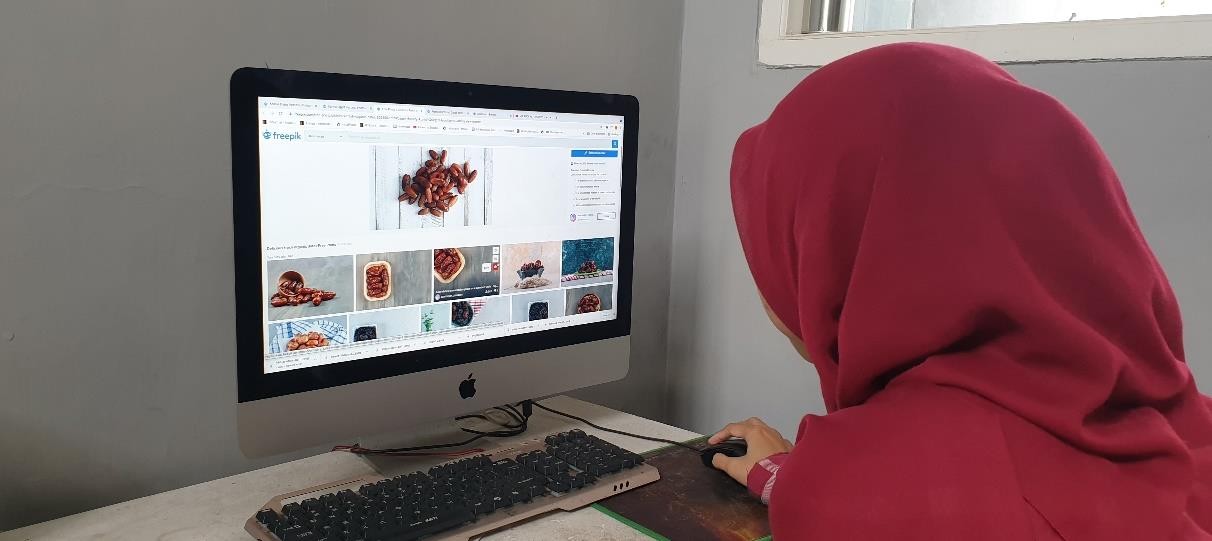 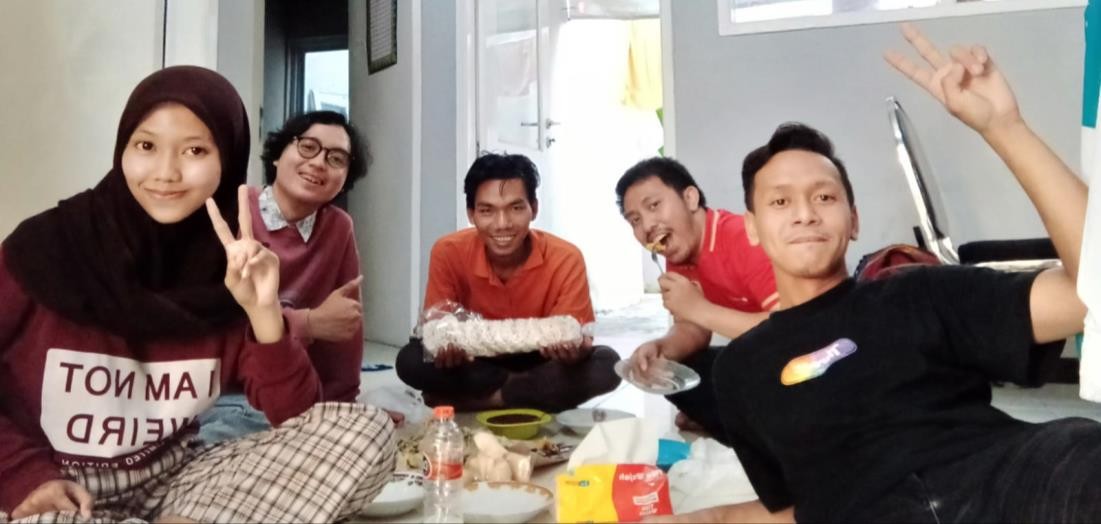 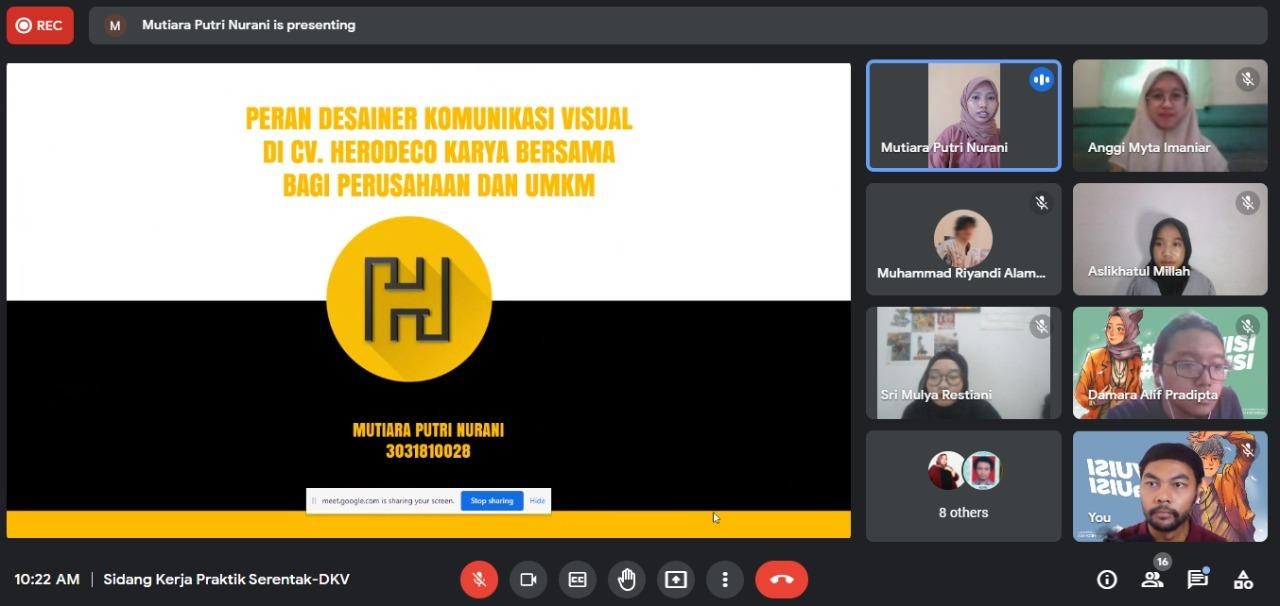 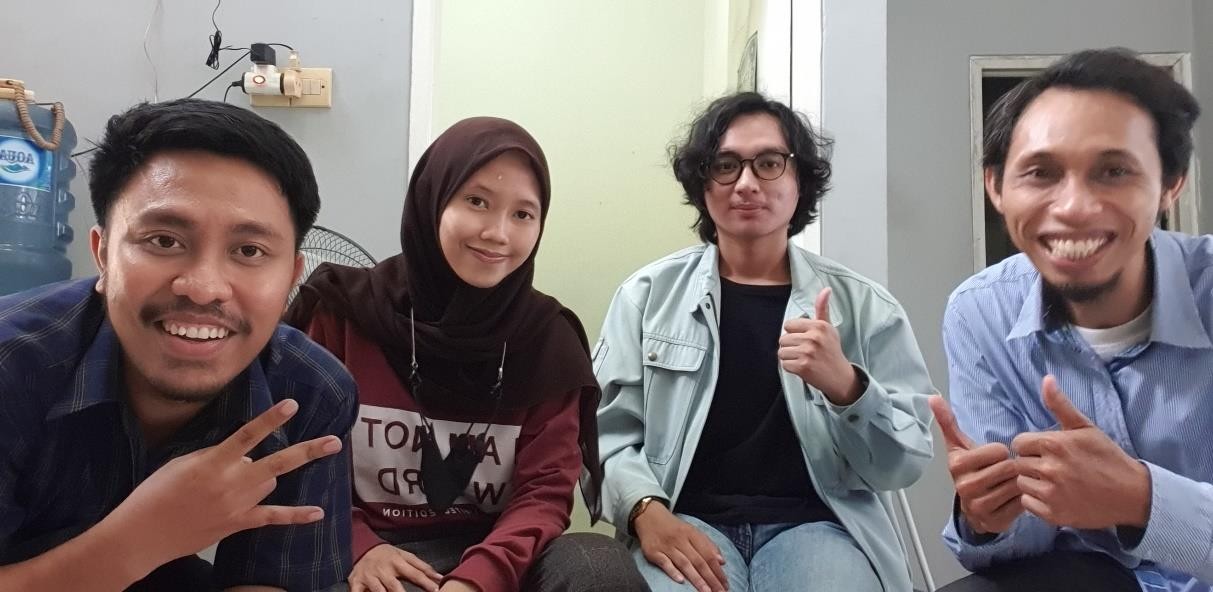 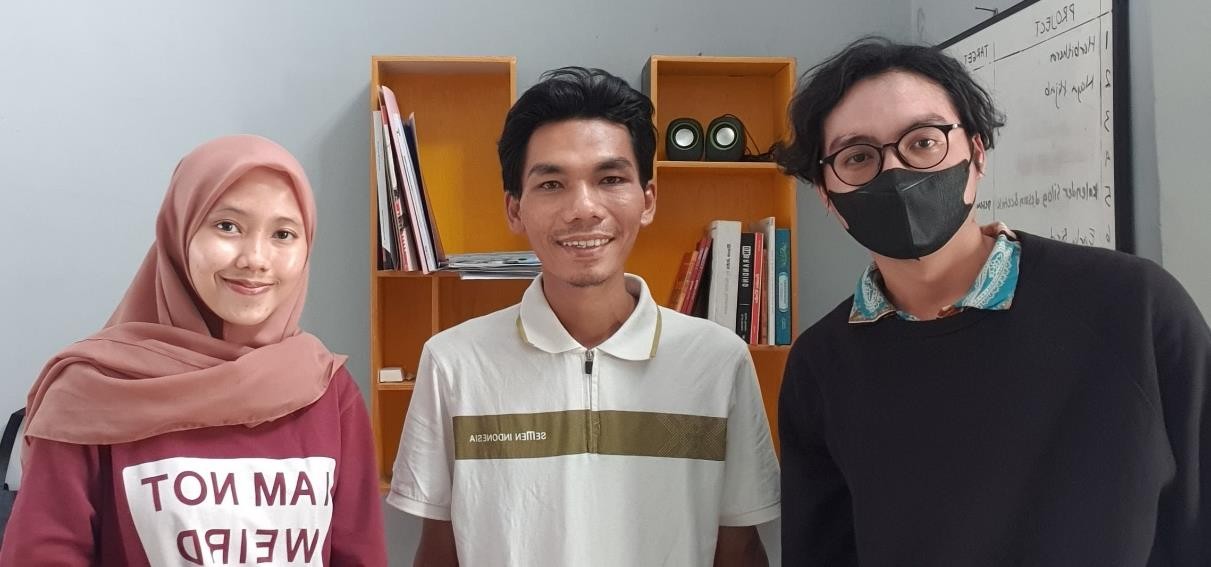 KegiatanMinggu ke-Minggu ke-Minggu ke-Minggu ke-Minggu ke-Minggu ke-Minggu ke-Minggu ke-Minggu ke-Kegiatan123456789Pengenalan perusahaanPengenalan proses dan alur kerjaPengenalan kerjaPengumpulan data